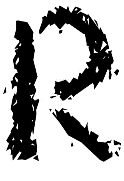 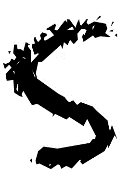 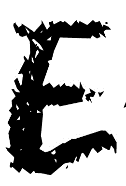 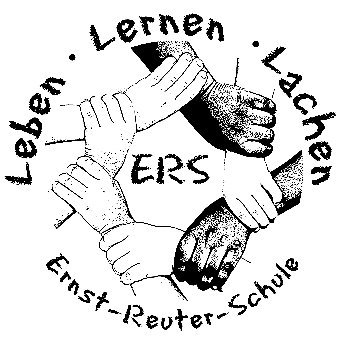     Grundschule  Ganztagsschule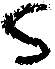 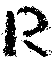     rnst-     euter-      chule  Martin-Luther-Str. 25  67454 Haßloch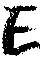 Tel.: 06324/935130	Fax: 06324/935142	E-Mail: ernst-reuter-schule@hassloch.deErnst-Reuter-Schule  Martin-Luther-Str. 25  67454 HaßlochHaßloch, den 14.09.2018Stopp-Schilder
In erster Linie sind Lehrer in der Schule für die Kinder da. Wir erziehen, bilden und haben stets ein offenes Ohr für Probleme.Besonders gut kann ein Austausch zwischen Lehrern und Schülern erfahrungsgemäß zu Beginn und im Anschluss an den Unterricht stattfinden. Dieses Recht wollen wir auch den Kindern unserer Schule gewähren. Sie können uns dabei unterstützen und die Selbstständigkeit Ihrer Kinder fördern.Deshalb heißt es nach den Herbstferien:Stopp für Eltern und Bekannte 
an der Schuleingangstür bzw. am Schultor!
Die Kinder betreten das Schulgebäude und den Schulhof ohne Begleitung von Erwachsenen. Die Zeit vor und nach dem Unterricht gehört alleine den Kindern!Gespräche finden ausschließlich nach Vereinbarung statt!
Kurze Mitteilungen können schriftlich über das Hausaufgabenheft erfolgen.Weiterhin bitten wir Sie vor den geschlossenen Schultoren auf Ihre Kinder zu warten. Die gelbe Linie ist nur für unsere Schüler, damit nochmals deutlich wird, wo unser Schulgelände beginnt bzw. endet.Mit diesen Maßnahmen möchten wir die Sicherheit für Ihre Kinder erhöhen und schließen uns zahlreichen Schulen an, die erfolgreich damit arbeiten.Ferientermine für das Schuljahr 2018/2019
Wir wünschen allen Schülerinnen und Schülern 
schöne und erholsame Ferien.      	Kollegium 						   Schulelternbeirat
          	      der						               der
    Ernst-Reuter-Schule					  Ernst-Reuter-Schule							Beginn (1. Ferientag)Ende (letzter Ferientag)Herbstferien 2018Unterrichtsende: Kl.1/2: 12.00 UhrKl.3/4: 13.00 Uhr01.10.201812.10.2018Beweglicher Ferientag02.11.2018---WeihnachtsferienUnterrichtsende für Halbtagskinder:Kl.1/2: 12.00 UhrKl.3/4: 13.00 UhrGanztagsschule findet bis 16.00 Uhr statt20.12.201804.01.2019Winterferien25.02.201901.03.2019Bewegliche Ferientage an Fasching 201904.03.201905.03.2019Beweglicher Ferientag18.04.2019Osterferien 2019Unterrichtsende für HalbtagskinderKl.1/2: 12.00 UhrKl.3/4: 13.00 UhrGanztagsschule findet bis 16.00 Uhr statt23.04.201930.04.2019Beweglicher Ferientag31.05.2019---Beweglicher Ferientag21.06.2019---Sommerferien 2019Unterrichtsende:Für alle Schülerinnen und Schüler um 12.00 Uhr01.07.201909.08.2019